МИНОБРНАУКИ РОССИИФЕДЕРАЛЬНОЕГОСУДАРСТВЕННОЕБЮДЖЕТНОЕОБРАЗОВАТЕЛЬНОЕУЧРЕЖДЕНИЕ ВЫСШЕГО ОБРАЗОВАНИЯ«ВОРОНЕЖСКИЙ ГОСУДАРСТВЕННЫЙ УНИВЕРСИТЕТ» (ФГБОУ ВО «ВГУ»)УТВЕРЖДАЮЗаведующий кафедройанглийской филологиинаименование кафедры, отвечающей за реализацию дисциплины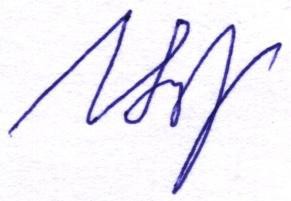 	Цурикова ЛВподпись, расшифровка подписи25.06.2022 г.РАБОЧАЯ ПРОГРАММА УЧЕБНОЙ ДИСЦИПЛИНЫБ1.В.04 Деловой иностранный язык. Письменное деловое общение (английский язык)Код и наименование дисциплины в соответствии с учебным планомКод и наименование направления подготовки/специальности:45.04.02 ЛингвистикаПрофиль подготовки/специализация:Межкультурная бизнес-коммуникация и переводКвалификация (степень) выпускника: магистрФорма обучения: очнаяКафедра, отвечающая за реализацию дисциплины: английской филологииСоставители программы:Попова Дарья Александровна, к.ф.н., доц.Рекомендована: НМС факультета РГФ, протокол №8 от 23.05.22отметки о продлении вносятся вручную)8. Учебный год: 2022-2023, 2023-2024	Семестр(ы): 1-4Цели и задачи учебной дисциплины:Целями освоения учебной дисциплины являются:    – овладение студентами дискурсивными стратегиями иноязычного поведения в сфере деловой коммуникации,    – формирование продвинутых умений и навыков письменной коммуникации в бизнес сфере.Задачи учебной дисциплины:   – развить и усовершенствовать речевые умения, задействованные на каждом этапе ведения деловой переписки на иностранном языке в условиях бизнес-среды;   – познакомить обучающихся с алгоритмом отбора и представления релевантной информации, моделями продуктивного взаимодействия с другими участниками коммуникации на всех стадиях ведения переписки.  Место учебной дисциплины в структуре ООП:блок Б1 (часть, формируемая участниками образовательных отношений)Планируемые результаты обучения по дисциплине (знания, умения, навыки), соотнесенные с планируемыми результатами освоения образовательной программы (компетенциями) и индикаторами их достижения: Объем дисциплины в зачетных единицах/час.(в соответствии с учебным планом) —4 / 144Форма промежуточной аттестации: семестры 1, 2, 3 – зачет, семестр 4 – зачет с оценкойТрудоемкость по видам учебной работыСодержание дисциплиныТемы (разделы) дисциплины и виды занятийМетодические указания для обучающихся по освоению дисциплины (рекомендации обучающимся по освоению дисциплины: работа с конспектами лекций, презентационным материалом, выполнение практических заданий, тестов, заданий текущей аттестации и т.д.)Дисциплина считается освоенной, если обучающимся в полном объеме была выполнена трудоемкость учебной нагрузки, включающая в себя все виды учебной деятельности, предусмотренные учебным планом (аудиторную и самостоятельную работу).Аудиторная работа предполагает посещение занятий и выполнение заданий, данных преподавателем. С целью обеспечения успешного обучения студент должен готовиться к практическим занятиям, которые знакомят с новым учебным материалом; разъясняют учебные элементы, трудные для понимания; систематизируют учебный материал. Студентам рекомендуется ознакомиться с учебным материалом по учебнику и учебным пособиям; уяснить место изучаемой темы в их профессиональной подготовке. В случае пропуска практического занятия по каким-либо причинам обучающийся обязан самостоятельно выполнить соответствующее задание под контролем преподавателя во время индивидуальных консультаций преподавателя.Задания для самостоятельной работы выполняются обучающимся в письменном виде и предоставляются преподавателю для проверки в начале занятия. В случае  невыполнения задания для самостоятельной работы обучающийся обязан отчитаться о выполнении учебной нагрузки для самостоятельной работы в срок, указанный преподавателем.К зачету необходимо готовиться целенаправленно, регулярно, систематически и с первых дней обучения по данной дисциплине. Попытки освоить дисциплину в период зачётно-экзаменационной сессии, как правило, показывают не слишком удовлетворительные результаты.Перечень основной и дополнительной литературы, ресурсов интернет, необходимых для освоения дисциплины (список литературы оформляется в соответствии с требованиями ГОСТ и используется общая сквозная нумерация для всех видов источников)а) основная литература:б) информационные электронно-образовательные ресурсы (официальные ресурсы интернет)*:* Вначале указываются ЭБС, с которыми имеются договора у ВГУ, затем открытые электронно- образовательные ресурсыПеречень учебно-методического обеспечения для самостоятельной работы (учебно-методические рекомендации, пособия, задачники, методические указания по выполнению практических (контрольных) работ и др.)Образовательные технологии, используемые при реализации учебной дисциплины, включая дистанционные образовательные технологии (ДОТ, электронное обучение (ЭО), смешанное обучение):ПО:WinPro 8 RUS Upgrd OLP NL Acdm.; бессрочная лицензия.OfficeSTd 2013 RUS OLP NL Acdmc.; бессрочная лицензия.Неисключительные права на ПО Dr.Web (антивирусная защита).18. Материально-техническое обеспечение дисциплины:Учебные аудитории для проведения занятий по иностранному языку:Ауд. 25, 27, 28, - возможно использование переносного оборудования (ноутбуки, мультимедиа-проекторы, экран)Мультимедийные аудитории для проведения занятий лекционного, семинарского, лабораторного типов, текущего контроля и промежуточной аттестацииАуд 85 - Мультимедиа-проектор ( 1шт), экран ( 1шт.), компьютер с выходом в Интернет, маркерная  доска;Ауд . 98  -  Моноблок Dell OptiPlex с выходом в ИнтернетПО:WinPro 8 RUS Upgrd OLP NL Acdm.; бессрочная лицензия.OfficeSTd 2013 RUS OLP NL Acdmc.; бессрочная лицензия.Неисключительные права на ПО Dr.Web (антивирусная защита).19. Оценочные средства для проведения текущей и промежуточной аттестацийПорядок оценки освоения обучающимися учебного материала определяется содержанием следующих разделов дисциплины: 20. Типовые оценочные средства и методические материалы, определяющие процедуры оценивания  20.1. Текущий контроль успеваемостиКонтроль успеваемости по дисциплине осуществляется с помощью следующих оценочных средств:Практическое заданиеПрактическое задание 1Подготовьте резюме для отклика на вакансию помощника руководителя в зарубежной компании, специализирующейся на корпоративных и туристических поездках в страны Европы и Азии.Практическое задание 2Предоставьте информацию по услугам вашей переводческой компании потенциальному клиенту из Юго-восточной Азии, заинтересованному в выходе на отечественный рынок потребительских товаров.Описание технологии проведенияСтудентам предлагается письменно выполнить практические задания, основанные на пройденном материале. Задание выполняется без предварительной подготовки в день текущей аттестации. Требования к выполнению заданий (или шкалы и критерии оценивания):При оценивании используются следующие критерии:Organisation and structure: оценка внутренней организации и композиционного оформления предусматривает учет логичности и ясности структуры письма с обязательным членением на композиционные компоненты, организации эффективной подачи материала.Language Skills (accuracy and range) предусматривает учет корректности и разнообразия употребляемых в письменной речи лексических единиц и грамматических структур, их семантической и прагматической адекватности контексту общения. Особое внимание уделяется вариативности используемых лексических единиц и грамматических форм, корректности иноязычных профессиональных терминов (в зависимости от тематики письма), а также адекватному использованию KEY LANGUAGE (средств реализации когезии и когерентности, привлечения внимания, воздействия на адресата и т.д.)20.2. Промежуточная аттестацияПромежуточная аттестация по дисциплине осуществляется с помощью следующих оценочных средств:Практическое задание, вопросы к зачетуВопросы к зачету:Официальный язык и неофициальный язык. Сопроводительное письмо.РезюмеСтруктура делового письма. Построение письма. Полезные выражения в деловой переписке.Содержание и стиль письма. Виды писем. Письмо - Запрос. Ответы на запрос.Заказы. Подтверждение заказа. Просьбы. Выражение сообщения.Запрос информации. Ответы на запросы.Ответы на вопросы и предложения.Благодарность. Извинения.Предоставление информации.Письмо-рекламация.Прочие виды писем. Факс и электронная почта.ОтчетыПрактическое задание:Напишите сопроводительное письмо на английском языке при отклике на вакансию секретаря-референта в международную компанию, занимающуюся организацией высокоуровневых мероприятий в академической сфере. Описание технологии проведенияЗа месяц до даты зачета студентам выдается перечень вопросов, по которым в день промежуточной аттестации они должны уметь давать развернутые письменные ответы, основанные на знаниях теории межкультурной коммуникации, этики делового общения, языковых норм использования иностранного языка в профессиональной деятельности.В день зачета студентам предлагается письменно выполнить практическое задание, основанное на пройденном материале.Требования к выполнению заданий, шкалы и критерии оценивания:Для оценивания результатов обучения на зачете используется – зачтено, не зачтено.Для оценивания результатов обучения на зачете с оценкой используется 4- балльная шкала: «отлично», «хорошо», «удовлетворительно», «неудовлетворительно».КодНазвание компетенцииКод(ы)Индикатор(ы)Планируемые результаты обученияПК-2Способен выступать в роли посредника между представителями своей и иноязычной культуры в общей и профессиональной сферах общенияПК-2.2Владеет необходимыми языковыми, интеракциональными и контекстными знаниями, позволяющими адаптироваться к изменяющимся условиям при контакте с представителями разных культур в общей и профессиональной сферах общенияЗнает: типичные сценарии взаимодействия участников межкультурной коммуникации, а также культурно специфические нормы ожидания относительно допустимого поведения в различных типах интеракцииУмеет: адаптироваться к динамично развивающимся условиям межкультурного взаимодействия; осуществлять межкультурное взаимодействие (в том числе при реализации проектной деятельности) на основе знаний интеракциональных моделей и социокультурных принципов организации речевого взаимодействияВладеет: вербальными и невербальными механизмами построения эффективного и гармоничного взаимодействия в контексте межкультурного общения; навыками прогнозирования, упреждения и предотвращения потенциально возможных сбоев в межкультурном общенииПК-3Обеспечивает межъязыковое и межкультурное взаимодействие в устной и письменной формах в официальной, неофициальной и профессиональной сферах общенияПК-3.1Владеет основными дискурсивными способами реализации коммуникативных целей высказывания на родном и иностранном языке применительно к особенностям текущего коммуникативного контекста для решения общих и профессиональных задач;Знает:  разнообразные дискурсивные способы реализации коммуникативных целей высказывания; речевые конвенции, закрепившиеся в родной и иноязычной культурах в различных сферах общенияУмеет: осуществлять отбор и использовать оптимальные  дискурсивные способы реализации коммуникативных целей высказывания  в опоре на текущий коммуникативный контекст и в зависимости от сферы общения; учитывать сложившиеся  культурно обусловленные конвенции вербального и невербального общения, а также корректно использовать нормы этикета в ситуациях межкультурного диалогаВладеет: адекватным использованием языковых средств в соответствии с коммуникативным контекстом; основными способами выражения семантических, структурных и коммуникативных особенностей реализуемого высказывания на иностранном языке; приемами эффективного речевого общения в процессе выступления и ведения беседы в различных сферах коммуникации: социально-бытовой, научно- практической, официально-деловой, профессиональнойПК-3Обеспечивает межъязыковое и межкультурное взаимодействие в устной и письменной формах в официальной, неофициальной и профессиональной сферах общенияПК-3.2Владеет особенностями официального, нейтрального и неофициального регистров общения на родном и иностранном языке в устной и письменной коммуникации в общей и профессиональной сферах общенияЗнает: особенности основных регистров общения в общей и профессиональной сферах общенияУмеет: распознавать регистры общения; использовать регистры общения сообразно текущей коммуникативной ситуацииВладеет: навыками оформления письменной и устной речи в соответствии с выбранным регистром общения; навыками переключения между регистрами общенияВид учебной работыТрудоемкостьТрудоемкостьТрудоемкостьТрудоемкостьТрудоемкостьВид учебной работыВсегоПо семестрамПо семестрамПо семестрамПо семестрамВид учебной работыВсего1234Аудиторные занятия5816161616в том числе:	лекциипрактические5816161616лабораторныеСамостоятельная работа8620202020Форма промежуточной аттестации(зачет – 0 час. / экзамен  – 36 час.)Итого:14436363636п/пНаименование раздела дисциплиныСодержание раздела дисциплиныРеализация раздела дисциплины с помощью онлайн-курса, ЭУМК*1. Практические занятия1. Практические занятия1. Практические занятия1Введение. Официальный язык и неофициальныйязык.Введение в основы письменной деловой коммуникации. Официальный язык и неофициальный язык. Регистры, вокабуляр, грамматика.https://edu.vsu.ru/course/view.php?id=56952.Сопроводительноеписьмо. Обращение на работу.Написание сопроводительного письма при обращении на работу. Формат, стиль, клише.https://edu.vsu.ru/course/view.php?id=56953РезюмеНаписание резюме при обращении на работу. Формат, стиль, клише.https://edu.vsu.ru/course/view.php?id=56954Структура делового письма. Построениеписьма.Написание делового письма. Структура делового письма. Построение письма.https://edu.vsu.ru/course/view.php?id=56955Полезные выражения в деловой переписке.Изучение полезных устойчивых выражений, существующих в английском языке в сфере деловой переписки. Особенности употребления.https://edu.vsu.ru/course/view.php?id=56956Содержание и стильписьма. Виды писем.Что следует включить в деловое письмо. Содержание и стиль письма. Виды деловых писем.https://edu.vsu.ru/course/view.php?id=56957Письмо - Запрос. Ответы на запрос.Написание делового письма - запроса. Особенности языкового оформления и построения письма. Написание ответа на запрос.https://edu.vsu.ru/course/view.php?id=56958Заказы. Подтверждение заказа.Написание письма-заказа. Особенности языкового оформления и построения письма. Подтверждение заказа.https://edu.vsu.ru/course/view.php?id=56959Просьбы. Выражение сообщения.Написание делового письма-просьбы. Особенности языкового оформления и построения письма.Выражение сообщения.https://edu.vsu.ru/course/view.php?id=569510Запрос информации.Ответы на запросы.Запрос информации. Особенности языковогооформления и построения письма. Ответы на запросы.https://edu.vsu.ru/course/view.php?id=569511Ответы на вопросы и предложения.Написание ответов на вопросы и предложения, поступающие от бизнес-партнеров. Особенностиязыкового оформления и построения письма.https://edu.vsu.ru/course/view.php?id=569512Благодарность. Извинения.Написание письма-благодарности. Написание письма с извинениями. Особенности языкового оформления и построения письма.https://edu.vsu.ru/course/view.php?id=569513Предоставление информации.Написание письма с предоставлением информации. Особенности языкового оформления и построения письма.https://edu.vsu.ru/course/view.php?id=569514Письмо-Рекламация.Написание письма-рекламации. Особенности языкового оформления и построения письма.https://edu.vsu.ru/course/view.php?id=569515Прочие виды писем. Факс и электронная почта.Изучение иных видов деловых писем. Использование факса и электронной почты. Особенности электронной письменной коммуникации в бизнесе.https://edu.vsu.ru/course/view.php?id=569516ОтчетыНаписание отчетов. Типы отчетов. Особенности структуры, организации, языкового оформления.https://edu.vsu.ru/course/view.php?id=5695№ п/пНаименование темы (раздела) дисциплиныВиды занятий (часов)Виды занятий (часов)Виды занятий (часов)Виды занятий (часов)Виды занятий (часов)№ п/пНаименование темы (раздела) дисциплиныЛекцииПрактическиеЛабораторныеСамостоятельна я работаВсего1Введение. Официальный язык и неофициальный язык.4592Сопроводительное письмо. Обращение на работу.46103Резюме4594Структура делового письма. Построение письма.2685Полезные выражения в деловой переписке.4596Содержание и стиль письма. Виды писем.46107Письмо - Запрос. Ответы на запрос.4598Заказы. Подтверждение заказа.46109Просьбы. Выражение сообщения.461010Запрос информации. Ответы на запросы.461011Ответы на вопросы и предложения.461012Благодарность. Извинения.461013Предоставление информации.261014Письмо-Рекламация.26815Прочие виды писем. Факс и электронная почта.461016Отчеты4610Итого:5886144№ п/пИсточник1Бортникова Т. Г. Деловая корреспонденция на английском языке=Business Correspondence in English / Т. Г. Бортникова, И. Е. Ильина. - Тамбов : Издательство ФГБОУ ВПО «ТГТУ», 2012. - 160 с. - URL: http://biblioclub.ru/index.php?page=book&id=277600 (10.07.2019).2Преображенская А. А. Деловая переписка на английском языке / А. А. Преображенская. - 2-е изд., испр. - Москва : Национальный Открытый Университет «ИНТУИТ», 2016. - 72 с. - URL: http://biblioclub.ru/index.php?page=book&id=429121 (10.07.2019).3Ashley, A. Oxford handbook of commercial correspondence / A. Ashley .— New ed .— Oxford : Oxford University Press, 2004 .— 304 p 4Ashley, A. Oxford correspondence workbook / A. Ashley .— New ed .— Oxford : Oxford University Press, 2005 .— 1115.Powell M. In Company. In company : upper intermediate / Mark Powell .— Oxford :Macmillan, 2005 .— 159 p.6.Mascull B. Business vocabulary in use : advanced / Bill Mascull .— Cambridge, UK[etc.] : Cambridge University Press, 2004 .— 133 p.№ п/пРесурс7.ЭБС «Университетская библиотека онлайн» http://biblioclub.ru/8.Эл.курс на платформе Moodle https://edu.vsu.ru/course/view.php?id=5695 9.http://www.businessdictionary.com/10.https://www.businessenglishpod.com№ п/пИсточник1Focus on business english [Электронный ресурс] : учебно-методическое пособие для вузов. Pt. 1 / Воронеж. гос. ун- т ; сост.: А.В. Варушкина, Е.С. Селезнева .— Электрон. текстовые дан. — Воронеж : ИПЦ ВГУ, 2012 .— Загл. с титул. экрана .— Свободный доступ из интрасети ВГУ .— Текстовый файл .— Windows 2000; Adobe AcrobatReader .— <URL:http://www.lib.vsu.ru/elib/texts/method/vsu/m12-49.pdf>.2.Focus on business english [Электронный ресурс] : учебно-методическое пособие для вузов. Pt. 2 / Воронеж. гос. ун- т ; сост.: А.В. Варушкина, Е.С. Селезнева .— Электрон. текстовые дан. — Воронеж : ИПЦ ВГУ, 2012 .— Загл. ститул. экрана .— Свободный доступ из интрасети ВГУ .— Текстовый файл .— Windows 2000; Adobe Acrobat Reader .— <URL:http://www.lib.vsu.ru/elib/texts/method/vsu/m12-50.pdf>.№ п/пНаименование раздела дисциплины (модуля)Компетенция(и)Индикатор(ы) достижения компетенцииОценочные средства1Введение. Официальный язык и неофициальный язык.ПК-2 Способен выступать в роли посредника между представителями своей и иноязычной культуры в общей и профессиональной сферах общенияПК-2.2 Владеет необходимыми языковыми, интеракциональными и контекстными знаниями, позволяющими адаптироваться к изменяющимся условиям при контакте с представителями разных культур в общей и профессиональной сферах общенияПрактическое задание 12Сопроводительное письмо. Обращение на работу.ПК-2 Способен выступать в роли посредника между представителями своей и иноязычной культуры в общей и профессиональной сферах общенияПК-2.2 Владеет необходимыми языковыми, интеракциональными и контекстными знаниями, позволяющими адаптироваться к изменяющимся условиям при контакте с представителями разных культур в общей и профессиональной сферах общенияПрактическое задание 13РезюмеПК-2 Способен выступать в роли посредника между представителями своей и иноязычной культуры в общей и профессиональной сферах общенияПК-2.2 Владеет необходимыми языковыми, интеракциональными и контекстными знаниями, позволяющими адаптироваться к изменяющимся условиям при контакте с представителями разных культур в общей и профессиональной сферах общенияПрактическое задание 14Структура делового письма. Построение письма.ПК-2 Способен выступать в роли посредника между представителями своей и иноязычной культуры в общей и профессиональной сферах общенияПК-2.2 Владеет необходимыми языковыми, интеракциональными и контекстными знаниями, позволяющими адаптироваться к изменяющимся условиям при контакте с представителями разных культур в общей и профессиональной сферах общенияПрактическое задание 15Полезные выражения в деловой переписке.ПК-2 Способен выступать в роли посредника между представителями своей и иноязычной культуры в общей и профессиональной сферах общенияПК-2.2 Владеет необходимыми языковыми, интеракциональными и контекстными знаниями, позволяющими адаптироваться к изменяющимся условиям при контакте с представителями разных культур в общей и профессиональной сферах общенияПрактическое задание 16Содержание и стиль письма. Виды писем.ПК-2 Способен выступать в роли посредника между представителями своей и иноязычной культуры в общей и профессиональной сферах общенияПК-2.2 Владеет необходимыми языковыми, интеракциональными и контекстными знаниями, позволяющими адаптироваться к изменяющимся условиям при контакте с представителями разных культур в общей и профессиональной сферах общенияПрактическое задание 17Письмо - Запрос. Ответы на запрос.ПК-3 Обеспечивает межъязыковое и межкультурное взаимодействие в устной и письменной формах в официальной, неофициальной и профессиональной сферах общенияПК-3.1 Владеет основными дискурсивными способами реализации коммуникативных целей высказывания на родном и иностранном языке применительно к особенностям текущего коммуникативного контекста для решения общих и профессиональных задач;Практическое задание 28Заказы. Подтверждение заказа.ПК-3 Обеспечивает межъязыковое и межкультурное взаимодействие в устной и письменной формах в официальной, неофициальной и профессиональной сферах общенияПК-3.1 Владеет основными дискурсивными способами реализации коммуникативных целей высказывания на родном и иностранном языке применительно к особенностям текущего коммуникативного контекста для решения общих и профессиональных задач;Практическое задание 29Просьбы. Выражение сообщения.ПК-3 Обеспечивает межъязыковое и межкультурное взаимодействие в устной и письменной формах в официальной, неофициальной и профессиональной сферах общенияПК-3.1 Владеет основными дискурсивными способами реализации коммуникативных целей высказывания на родном и иностранном языке применительно к особенностям текущего коммуникативного контекста для решения общих и профессиональных задач;Практическое задание 210Запрос информации. Ответы на запросы.ПК-3 Обеспечивает межъязыковое и межкультурное взаимодействие в устной и письменной формах в официальной, неофициальной и профессиональной сферах общенияПК-3.1 Владеет основными дискурсивными способами реализации коммуникативных целей высказывания на родном и иностранном языке применительно к особенностям текущего коммуникативного контекста для решения общих и профессиональных задач;Практическое задание 211Ответы на вопросы и предложения.ПК-3 Обеспечивает межъязыковое и межкультурное взаимодействие в устной и письменной формах в официальной, неофициальной и профессиональной сферах общенияПК-3.1 Владеет основными дискурсивными способами реализации коммуникативных целей высказывания на родном и иностранном языке применительно к особенностям текущего коммуникативного контекста для решения общих и профессиональных задач;Практическое задание 212Благодарность. Извинения.ПК-3 Обеспечивает межъязыковое и межкультурное взаимодействие в устной и письменной формах в официальной, неофициальной и профессиональной сферах общенияПК-3.2 Владеет особенностями официального, нейтрального и неофициального регистров общения на родном и иностранном языке в устной и письменной коммуникации в общей и профессиональной сферах общенияПрактическое задание 213Предоставление информации.ПК-3 Обеспечивает межъязыковое и межкультурное взаимодействие в устной и письменной формах в официальной, неофициальной и профессиональной сферах общенияПК-3.2 Владеет особенностями официального, нейтрального и неофициального регистров общения на родном и иностранном языке в устной и письменной коммуникации в общей и профессиональной сферах общенияПрактическое задание 214Письмо-Рекламация.ПК-3 Обеспечивает межъязыковое и межкультурное взаимодействие в устной и письменной формах в официальной, неофициальной и профессиональной сферах общенияПК-3.2 Владеет особенностями официального, нейтрального и неофициального регистров общения на родном и иностранном языке в устной и письменной коммуникации в общей и профессиональной сферах общенияПрактическое задание 215Прочие виды писем. Факс и электронная почта.ПК-3 Обеспечивает межъязыковое и межкультурное взаимодействие в устной и письменной формах в официальной, неофициальной и профессиональной сферах общенияПК-3.2 Владеет особенностями официального, нейтрального и неофициального регистров общения на родном и иностранном языке в устной и письменной коммуникации в общей и профессиональной сферах общенияПрактическое задание 216ОтчетыПК-3 Обеспечивает межъязыковое и межкультурное взаимодействие в устной и письменной формах в официальной, неофициальной и профессиональной сферах общенияПК-3.2 Владеет особенностями официального, нейтрального и неофициального регистров общения на родном и иностранном языке в устной и письменной коммуникации в общей и профессиональной сферах общенияПрактическое задание 2Промежуточная аттестацияформа контроля – _зачет, зачет с оценкой__________Промежуточная аттестацияформа контроля – _зачет, зачет с оценкой__________Промежуточная аттестацияформа контроля – _зачет, зачет с оценкой__________Промежуточная аттестацияформа контроля – _зачет, зачет с оценкой__________Перечень вопросовПрактическое заданиеЗачтеноСтудент владеет базовыми дискурсивными стратегиями письменного коммуникативного поведения в бизнес сфере, может корректно использовать речевые умения, задействованные на каждом этапе ведения деловой переписки на иностранном языке в условиях бизнес- среды, владеет языковыми средства когезии и когерентности, средствами поддержания раппорта с аудиторией, ресурсами эффективной подачи и интерпретации числовой, графической и табличной информации, способами языкового оформления начала, основной части и заключения письменного сообщения в условиях бизнес-среды. Студент способен вести деловую переписку на иностранном языке, владеет этикетными моделями поведения.Не зачтеноСтудент не владеет базовыми дискурсивными стратегиями письменного коммуникативного поведения, допускает значительные ошибки в подаче и структурировании информации, не способен поддерживать деловую переписку на иностранном языке.Критерии оценивания компетенцийКритерии оценивания компетенцийКритерии оценивания компетенцийКритерии оценивания компетенцийКритерии оценивания компетенцийКритерии оценивания компетенцийУровень сформирова нности компетенцийШкала оценокПолное соответствие ответа обучающегося всем перечисленным критериям. Обучающийся в полной мере владеет теоретическим и практическим материалом, способен применять теоретические знания для решения практических задач в международной бизнес коммуникацииСтудент успешно овладел-знаниями:законы и конвенции осуществления коммуникации в устной и письменной формах на государственном языке Российской Федерации и иностранном языке для решения задач профессиональной деятельности;риторические, стилистические и языковые нормы и приемы, принятые в разных сферах коммуникации; основы стратификационной организации лексикона изучаемого иностранного языка; правила этикета, ритуалы, этические и нравственные нормы поведения, принятые в иноязычных культурах, в том числе протокольные правила, выработанные для ситуаций институционального межкультурного общения; широкий спектр ситуаций институционального и бытового общения, возникающих между интерактантами в контексте межкультурного диалога-умениями:использовать филологические и лингвистические знания для реализации коммуникативных задач в устной и письменной формах на государственном языке Российской Федерации и иностранном языке;избирать адекватные стратегии и тактики, способствующие успеху  в разных сферах коммуникации; идентифицировать и создавать тексты разных стилей и жанров на иностранном языке; учитывать сложившиеся культурно обусловленные конвенции вербального и невербального общения, а также корректно использовать нормы этикета в ситуацияхмежкультурного диалога; выстраивать модели эффективного взаимодействия с представителями других культур, а также практически реализовывать смоделированные сценарии межкультурного общения- навыками:адекватного ведения коммуникации в устной и письменной формах на государственном языке Российской Федерации и иностранном языке для решения задач профессиональной деятельности;навыками варьирования коммуникативных стратегий и тактик, способствующие успеху в разных сферах коммуникации; обобщения содержания изучаемых разножанровых текстов с последующей презентацией собственной позицией; консультативными навыками, а также навыками планирования, организации и проведения мероприятий, предполагающих межкультурное взаимодействие; прогнозирования, упреждения ипредотвращения потенциально возможных сбоев вмежкультурном общении, стратегиями и тактиками гармонизации межличностного межкультурного общенияПолное соответствие ответа обучающегося всем перечисленным критериям. Обучающийся в полной мере владеет теоретическим и практическим материалом, способен применять теоретические знания для решения практических задач в международной бизнес коммуникацииСтудент успешно овладел-знаниями:законы и конвенции осуществления коммуникации в устной и письменной формах на государственном языке Российской Федерации и иностранном языке для решения задач профессиональной деятельности;риторические, стилистические и языковые нормы и приемы, принятые в разных сферах коммуникации; основы стратификационной организации лексикона изучаемого иностранного языка; правила этикета, ритуалы, этические и нравственные нормы поведения, принятые в иноязычных культурах, в том числе протокольные правила, выработанные для ситуаций институционального межкультурного общения; широкий спектр ситуаций институционального и бытового общения, возникающих между интерактантами в контексте межкультурного диалога-умениями:использовать филологические и лингвистические знания для реализации коммуникативных задач в устной и письменной формах на государственном языке Российской Федерации и иностранном языке;избирать адекватные стратегии и тактики, способствующие успеху  в разных сферах коммуникации; идентифицировать и создавать тексты разных стилей и жанров на иностранном языке; учитывать сложившиеся культурно обусловленные конвенции вербального и невербального общения, а также корректно использовать нормы этикета в ситуацияхмежкультурного диалога; выстраивать модели эффективного взаимодействия с представителями других культур, а также практически реализовывать смоделированные сценарии межкультурного общения- навыками:адекватного ведения коммуникации в устной и письменной формах на государственном языке Российской Федерации и иностранном языке для решения задач профессиональной деятельности;навыками варьирования коммуникативных стратегий и тактик, способствующие успеху в разных сферах коммуникации; обобщения содержания изучаемых разножанровых текстов с последующей презентацией собственной позицией; консультативными навыками, а также навыками планирования, организации и проведения мероприятий, предполагающих межкультурное взаимодействие; прогнозирования, упреждения ипредотвращения потенциально возможных сбоев вмежкультурном общении, стратегиями и тактиками гармонизации межличностного межкультурного общенияПолное соответствие ответа обучающегося всем перечисленным критериям. Обучающийся в полной мере владеет теоретическим и практическим материалом, способен применять теоретические знания для решения практических задач в международной бизнес коммуникацииСтудент успешно овладел-знаниями:законы и конвенции осуществления коммуникации в устной и письменной формах на государственном языке Российской Федерации и иностранном языке для решения задач профессиональной деятельности;риторические, стилистические и языковые нормы и приемы, принятые в разных сферах коммуникации; основы стратификационной организации лексикона изучаемого иностранного языка; правила этикета, ритуалы, этические и нравственные нормы поведения, принятые в иноязычных культурах, в том числе протокольные правила, выработанные для ситуаций институционального межкультурного общения; широкий спектр ситуаций институционального и бытового общения, возникающих между интерактантами в контексте межкультурного диалога-умениями:использовать филологические и лингвистические знания для реализации коммуникативных задач в устной и письменной формах на государственном языке Российской Федерации и иностранном языке;избирать адекватные стратегии и тактики, способствующие успеху  в разных сферах коммуникации; идентифицировать и создавать тексты разных стилей и жанров на иностранном языке; учитывать сложившиеся культурно обусловленные конвенции вербального и невербального общения, а также корректно использовать нормы этикета в ситуацияхмежкультурного диалога; выстраивать модели эффективного взаимодействия с представителями других культур, а также практически реализовывать смоделированные сценарии межкультурного общения- навыками:адекватного ведения коммуникации в устной и письменной формах на государственном языке Российской Федерации и иностранном языке для решения задач профессиональной деятельности;навыками варьирования коммуникативных стратегий и тактик, способствующие успеху в разных сферах коммуникации; обобщения содержания изучаемых разножанровых текстов с последующей презентацией собственной позицией; консультативными навыками, а также навыками планирования, организации и проведения мероприятий, предполагающих межкультурное взаимодействие; прогнозирования, упреждения ипредотвращения потенциально возможных сбоев вмежкультурном общении, стратегиями и тактиками гармонизации межличностного межкультурного общенияПолное соответствие ответа обучающегося всем перечисленным критериям. Обучающийся в полной мере владеет теоретическим и практическим материалом, способен применять теоретические знания для решения практических задач в международной бизнес коммуникацииСтудент успешно овладел-знаниями:законы и конвенции осуществления коммуникации в устной и письменной формах на государственном языке Российской Федерации и иностранном языке для решения задач профессиональной деятельности;риторические, стилистические и языковые нормы и приемы, принятые в разных сферах коммуникации; основы стратификационной организации лексикона изучаемого иностранного языка; правила этикета, ритуалы, этические и нравственные нормы поведения, принятые в иноязычных культурах, в том числе протокольные правила, выработанные для ситуаций институционального межкультурного общения; широкий спектр ситуаций институционального и бытового общения, возникающих между интерактантами в контексте межкультурного диалога-умениями:использовать филологические и лингвистические знания для реализации коммуникативных задач в устной и письменной формах на государственном языке Российской Федерации и иностранном языке;избирать адекватные стратегии и тактики, способствующие успеху  в разных сферах коммуникации; идентифицировать и создавать тексты разных стилей и жанров на иностранном языке; учитывать сложившиеся культурно обусловленные конвенции вербального и невербального общения, а также корректно использовать нормы этикета в ситуацияхмежкультурного диалога; выстраивать модели эффективного взаимодействия с представителями других культур, а также практически реализовывать смоделированные сценарии межкультурного общения- навыками:адекватного ведения коммуникации в устной и письменной формах на государственном языке Российской Федерации и иностранном языке для решения задач профессиональной деятельности;навыками варьирования коммуникативных стратегий и тактик, способствующие успеху в разных сферах коммуникации; обобщения содержания изучаемых разножанровых текстов с последующей презентацией собственной позицией; консультативными навыками, а также навыками планирования, организации и проведения мероприятий, предполагающих межкультурное взаимодействие; прогнозирования, упреждения ипредотвращения потенциально возможных сбоев вмежкультурном общении, стратегиями и тактиками гармонизации межличностного межкультурного общенияПолное соответствие ответа обучающегося всем перечисленным критериям. Обучающийся в полной мере владеет теоретическим и практическим материалом, способен применять теоретические знания для решения практических задач в международной бизнес коммуникацииСтудент успешно овладел-знаниями:законы и конвенции осуществления коммуникации в устной и письменной формах на государственном языке Российской Федерации и иностранном языке для решения задач профессиональной деятельности;риторические, стилистические и языковые нормы и приемы, принятые в разных сферах коммуникации; основы стратификационной организации лексикона изучаемого иностранного языка; правила этикета, ритуалы, этические и нравственные нормы поведения, принятые в иноязычных культурах, в том числе протокольные правила, выработанные для ситуаций институционального межкультурного общения; широкий спектр ситуаций институционального и бытового общения, возникающих между интерактантами в контексте межкультурного диалога-умениями:использовать филологические и лингвистические знания для реализации коммуникативных задач в устной и письменной формах на государственном языке Российской Федерации и иностранном языке;избирать адекватные стратегии и тактики, способствующие успеху  в разных сферах коммуникации; идентифицировать и создавать тексты разных стилей и жанров на иностранном языке; учитывать сложившиеся культурно обусловленные конвенции вербального и невербального общения, а также корректно использовать нормы этикета в ситуацияхмежкультурного диалога; выстраивать модели эффективного взаимодействия с представителями других культур, а также практически реализовывать смоделированные сценарии межкультурного общения- навыками:адекватного ведения коммуникации в устной и письменной формах на государственном языке Российской Федерации и иностранном языке для решения задач профессиональной деятельности;навыками варьирования коммуникативных стратегий и тактик, способствующие успеху в разных сферах коммуникации; обобщения содержания изучаемых разножанровых текстов с последующей презентацией собственной позицией; консультативными навыками, а также навыками планирования, организации и проведения мероприятий, предполагающих межкультурное взаимодействие; прогнозирования, упреждения ипредотвращения потенциально возможных сбоев вмежкультурном общении, стратегиями и тактиками гармонизации межличностного межкультурного общенияПолное соответствие ответа обучающегося всем перечисленным критериям. Обучающийся в полной мере владеет теоретическим и практическим материалом, способен применять теоретические знания для решения практических задач в международной бизнес коммуникацииСтудент успешно овладел-знаниями:законы и конвенции осуществления коммуникации в устной и письменной формах на государственном языке Российской Федерации и иностранном языке для решения задач профессиональной деятельности;риторические, стилистические и языковые нормы и приемы, принятые в разных сферах коммуникации; основы стратификационной организации лексикона изучаемого иностранного языка; правила этикета, ритуалы, этические и нравственные нормы поведения, принятые в иноязычных культурах, в том числе протокольные правила, выработанные для ситуаций институционального межкультурного общения; широкий спектр ситуаций институционального и бытового общения, возникающих между интерактантами в контексте межкультурного диалога-умениями:использовать филологические и лингвистические знания для реализации коммуникативных задач в устной и письменной формах на государственном языке Российской Федерации и иностранном языке;избирать адекватные стратегии и тактики, способствующие успеху  в разных сферах коммуникации; идентифицировать и создавать тексты разных стилей и жанров на иностранном языке; учитывать сложившиеся культурно обусловленные конвенции вербального и невербального общения, а также корректно использовать нормы этикета в ситуацияхмежкультурного диалога; выстраивать модели эффективного взаимодействия с представителями других культур, а также практически реализовывать смоделированные сценарии межкультурного общения- навыками:адекватного ведения коммуникации в устной и письменной формах на государственном языке Российской Федерации и иностранном языке для решения задач профессиональной деятельности;навыками варьирования коммуникативных стратегий и тактик, способствующие успеху в разных сферах коммуникации; обобщения содержания изучаемых разножанровых текстов с последующей презентацией собственной позицией; консультативными навыками, а также навыками планирования, организации и проведения мероприятий, предполагающих межкультурное взаимодействие; прогнозирования, упреждения ипредотвращения потенциально возможных сбоев вмежкультурном общении, стратегиями и тактиками гармонизации межличностного межкультурного общенияПовышенны й уровеньОтличноОбучающийсявцеломвладееттеоретическимиБазовый уровеньХорошопрактическим материалом, способен применять теоретические знания для решения практических задач в международной бизнес коммуникации Однако допускает ошибки.Студент в достаточной мере овладел-знаниями:законы и конвенции осуществления коммуникации в устной и письменной формах на государственном языке Российской Федерации и иностранном языке для решения задач профессиональной деятельности;риторические, стилистические и языковые нормы и приемы, принятые в разных сферах коммуникации; основы стратификационной организации лексикона изучаемого иностранного языка; правила этикета, ритуалы, этические и нравственные нормы поведения, принятые в иноязычных культурах, в том числе протокольные правила, выработанные для ситуаций институционального межкультурного общения; широкий спектр ситуаций институционального и бытового общения, возникающих между интерактантами в контексте межкультурного диалога-умениями:использовать филологические и лингвистические знания для реализации коммуникативных задач в устной и письменной формах на государственном языке Российской Федерации и иностранном языке;избирать адекватные стратегии и тактики, способствующие успеху  в разных сферах коммуникации; идентифицировать и создавать тексты разных стилей и жанров на иностранном языке; учитывать сложившиеся культурно обусловленные конвенции вербального и невербального общения, а также корректно использовать нормы этикета в ситуацияхмежкультурного диалога; выстраивать модели эффективного взаимодействия с представителями других культур, а также практически реализовывать смоделированные сценарии межкультурного общения- навыками:адекватного ведения коммуникации в устной и письменной формах на государственном языке Российской Федерации и иностранном языке для решения задач профессиональной деятельности;навыками варьирования коммуникативных стратегий и тактик, способствующие успеху в разных сферах коммуникации; обобщения содержания изучаемых разножанровых текстов с последующей презентацией собственной позицией; консультативными навыками, а также навыками планирования, организации и проведения мероприятий, предполагающих межкультурное взаимодействие; прогнозирования, упреждения и предотвращения потенциально возможных сбоев в межкультурном общении, стратегиями и тактиками гармонизации межличностного межкультурного общенияпрактическим материалом, способен применять теоретические знания для решения практических задач в международной бизнес коммуникации Однако допускает ошибки.Студент в достаточной мере овладел-знаниями:законы и конвенции осуществления коммуникации в устной и письменной формах на государственном языке Российской Федерации и иностранном языке для решения задач профессиональной деятельности;риторические, стилистические и языковые нормы и приемы, принятые в разных сферах коммуникации; основы стратификационной организации лексикона изучаемого иностранного языка; правила этикета, ритуалы, этические и нравственные нормы поведения, принятые в иноязычных культурах, в том числе протокольные правила, выработанные для ситуаций институционального межкультурного общения; широкий спектр ситуаций институционального и бытового общения, возникающих между интерактантами в контексте межкультурного диалога-умениями:использовать филологические и лингвистические знания для реализации коммуникативных задач в устной и письменной формах на государственном языке Российской Федерации и иностранном языке;избирать адекватные стратегии и тактики, способствующие успеху  в разных сферах коммуникации; идентифицировать и создавать тексты разных стилей и жанров на иностранном языке; учитывать сложившиеся культурно обусловленные конвенции вербального и невербального общения, а также корректно использовать нормы этикета в ситуацияхмежкультурного диалога; выстраивать модели эффективного взаимодействия с представителями других культур, а также практически реализовывать смоделированные сценарии межкультурного общения- навыками:адекватного ведения коммуникации в устной и письменной формах на государственном языке Российской Федерации и иностранном языке для решения задач профессиональной деятельности;навыками варьирования коммуникативных стратегий и тактик, способствующие успеху в разных сферах коммуникации; обобщения содержания изучаемых разножанровых текстов с последующей презентацией собственной позицией; консультативными навыками, а также навыками планирования, организации и проведения мероприятий, предполагающих межкультурное взаимодействие; прогнозирования, упреждения и предотвращения потенциально возможных сбоев в межкультурном общении, стратегиями и тактиками гармонизации межличностного межкультурного общенияпрактическим материалом, способен применять теоретические знания для решения практических задач в международной бизнес коммуникации Однако допускает ошибки.Студент в достаточной мере овладел-знаниями:законы и конвенции осуществления коммуникации в устной и письменной формах на государственном языке Российской Федерации и иностранном языке для решения задач профессиональной деятельности;риторические, стилистические и языковые нормы и приемы, принятые в разных сферах коммуникации; основы стратификационной организации лексикона изучаемого иностранного языка; правила этикета, ритуалы, этические и нравственные нормы поведения, принятые в иноязычных культурах, в том числе протокольные правила, выработанные для ситуаций институционального межкультурного общения; широкий спектр ситуаций институционального и бытового общения, возникающих между интерактантами в контексте межкультурного диалога-умениями:использовать филологические и лингвистические знания для реализации коммуникативных задач в устной и письменной формах на государственном языке Российской Федерации и иностранном языке;избирать адекватные стратегии и тактики, способствующие успеху  в разных сферах коммуникации; идентифицировать и создавать тексты разных стилей и жанров на иностранном языке; учитывать сложившиеся культурно обусловленные конвенции вербального и невербального общения, а также корректно использовать нормы этикета в ситуацияхмежкультурного диалога; выстраивать модели эффективного взаимодействия с представителями других культур, а также практически реализовывать смоделированные сценарии межкультурного общения- навыками:адекватного ведения коммуникации в устной и письменной формах на государственном языке Российской Федерации и иностранном языке для решения задач профессиональной деятельности;навыками варьирования коммуникативных стратегий и тактик, способствующие успеху в разных сферах коммуникации; обобщения содержания изучаемых разножанровых текстов с последующей презентацией собственной позицией; консультативными навыками, а также навыками планирования, организации и проведения мероприятий, предполагающих межкультурное взаимодействие; прогнозирования, упреждения и предотвращения потенциально возможных сбоев в межкультурном общении, стратегиями и тактиками гармонизации межличностного межкультурного общенияпрактическим материалом, способен применять теоретические знания для решения практических задач в международной бизнес коммуникации Однако допускает ошибки.Студент в достаточной мере овладел-знаниями:законы и конвенции осуществления коммуникации в устной и письменной формах на государственном языке Российской Федерации и иностранном языке для решения задач профессиональной деятельности;риторические, стилистические и языковые нормы и приемы, принятые в разных сферах коммуникации; основы стратификационной организации лексикона изучаемого иностранного языка; правила этикета, ритуалы, этические и нравственные нормы поведения, принятые в иноязычных культурах, в том числе протокольные правила, выработанные для ситуаций институционального межкультурного общения; широкий спектр ситуаций институционального и бытового общения, возникающих между интерактантами в контексте межкультурного диалога-умениями:использовать филологические и лингвистические знания для реализации коммуникативных задач в устной и письменной формах на государственном языке Российской Федерации и иностранном языке;избирать адекватные стратегии и тактики, способствующие успеху  в разных сферах коммуникации; идентифицировать и создавать тексты разных стилей и жанров на иностранном языке; учитывать сложившиеся культурно обусловленные конвенции вербального и невербального общения, а также корректно использовать нормы этикета в ситуацияхмежкультурного диалога; выстраивать модели эффективного взаимодействия с представителями других культур, а также практически реализовывать смоделированные сценарии межкультурного общения- навыками:адекватного ведения коммуникации в устной и письменной формах на государственном языке Российской Федерации и иностранном языке для решения задач профессиональной деятельности;навыками варьирования коммуникативных стратегий и тактик, способствующие успеху в разных сферах коммуникации; обобщения содержания изучаемых разножанровых текстов с последующей презентацией собственной позицией; консультативными навыками, а также навыками планирования, организации и проведения мероприятий, предполагающих межкультурное взаимодействие; прогнозирования, упреждения и предотвращения потенциально возможных сбоев в межкультурном общении, стратегиями и тактиками гармонизации межличностного межкультурного общенияпрактическим материалом, способен применять теоретические знания для решения практических задач в международной бизнес коммуникации Однако допускает ошибки.Студент в достаточной мере овладел-знаниями:законы и конвенции осуществления коммуникации в устной и письменной формах на государственном языке Российской Федерации и иностранном языке для решения задач профессиональной деятельности;риторические, стилистические и языковые нормы и приемы, принятые в разных сферах коммуникации; основы стратификационной организации лексикона изучаемого иностранного языка; правила этикета, ритуалы, этические и нравственные нормы поведения, принятые в иноязычных культурах, в том числе протокольные правила, выработанные для ситуаций институционального межкультурного общения; широкий спектр ситуаций институционального и бытового общения, возникающих между интерактантами в контексте межкультурного диалога-умениями:использовать филологические и лингвистические знания для реализации коммуникативных задач в устной и письменной формах на государственном языке Российской Федерации и иностранном языке;избирать адекватные стратегии и тактики, способствующие успеху  в разных сферах коммуникации; идентифицировать и создавать тексты разных стилей и жанров на иностранном языке; учитывать сложившиеся культурно обусловленные конвенции вербального и невербального общения, а также корректно использовать нормы этикета в ситуацияхмежкультурного диалога; выстраивать модели эффективного взаимодействия с представителями других культур, а также практически реализовывать смоделированные сценарии межкультурного общения- навыками:адекватного ведения коммуникации в устной и письменной формах на государственном языке Российской Федерации и иностранном языке для решения задач профессиональной деятельности;навыками варьирования коммуникативных стратегий и тактик, способствующие успеху в разных сферах коммуникации; обобщения содержания изучаемых разножанровых текстов с последующей презентацией собственной позицией; консультативными навыками, а также навыками планирования, организации и проведения мероприятий, предполагающих межкультурное взаимодействие; прогнозирования, упреждения и предотвращения потенциально возможных сбоев в межкультурном общении, стратегиями и тактиками гармонизации межличностного межкультурного общенияпрактическим материалом, способен применять теоретические знания для решения практических задач в международной бизнес коммуникации Однако допускает ошибки.Студент в достаточной мере овладел-знаниями:законы и конвенции осуществления коммуникации в устной и письменной формах на государственном языке Российской Федерации и иностранном языке для решения задач профессиональной деятельности;риторические, стилистические и языковые нормы и приемы, принятые в разных сферах коммуникации; основы стратификационной организации лексикона изучаемого иностранного языка; правила этикета, ритуалы, этические и нравственные нормы поведения, принятые в иноязычных культурах, в том числе протокольные правила, выработанные для ситуаций институционального межкультурного общения; широкий спектр ситуаций институционального и бытового общения, возникающих между интерактантами в контексте межкультурного диалога-умениями:использовать филологические и лингвистические знания для реализации коммуникативных задач в устной и письменной формах на государственном языке Российской Федерации и иностранном языке;избирать адекватные стратегии и тактики, способствующие успеху  в разных сферах коммуникации; идентифицировать и создавать тексты разных стилей и жанров на иностранном языке; учитывать сложившиеся культурно обусловленные конвенции вербального и невербального общения, а также корректно использовать нормы этикета в ситуацияхмежкультурного диалога; выстраивать модели эффективного взаимодействия с представителями других культур, а также практически реализовывать смоделированные сценарии межкультурного общения- навыками:адекватного ведения коммуникации в устной и письменной формах на государственном языке Российской Федерации и иностранном языке для решения задач профессиональной деятельности;навыками варьирования коммуникативных стратегий и тактик, способствующие успеху в разных сферах коммуникации; обобщения содержания изучаемых разножанровых текстов с последующей презентацией собственной позицией; консультативными навыками, а также навыками планирования, организации и проведения мероприятий, предполагающих межкультурное взаимодействие; прогнозирования, упреждения и предотвращения потенциально возможных сбоев в межкультурном общении, стратегиями и тактиками гармонизации межличностного межкультурного общенияБазовый уровеньХорошоОбучающийся владеет частично теоретическим и практическим материалом, однако способен лишь фрагментарно применять теоретические знания для решения практических задач в международной бизнес коммуникации, допускает многочисленные ошибки.Обучающийся владеет частично теоретическим и практическим материалом, однако способен лишь фрагментарно применять теоретические знания для решения практических задач в международной бизнес коммуникации, допускает многочисленные ошибки.Обучающийся владеет частично теоретическим и практическим материалом, однако способен лишь фрагментарно применять теоретические знания для решения практических задач в международной бизнес коммуникации, допускает многочисленные ошибки.Обучающийся владеет частично теоретическим и практическим материалом, однако способен лишь фрагментарно применять теоретические знания для решения практических задач в международной бизнес коммуникации, допускает многочисленные ошибки.Обучающийся владеет частично теоретическим и практическим материалом, однако способен лишь фрагментарно применять теоретические знания для решения практических задач в международной бизнес коммуникации, допускает многочисленные ошибки.Обучающийся владеет частично теоретическим и практическим материалом, однако способен лишь фрагментарно применять теоретические знания для решения практических задач в международной бизнес коммуникации, допускает многочисленные ошибки.Пороговый уровеньУдовлетвори-тельноОтвет на контрольно-измерительный материал не соответствует любым трем(четырем) из перечисленных показателей. Обучающийся демонстрирует отрывочные, фрагментарные знания, допускает грубые ошибки при ответе.Ответ на контрольно-измерительный материал не соответствует любым трем(четырем) из перечисленных показателей. Обучающийся демонстрирует отрывочные, фрагментарные знания, допускает грубые ошибки при ответе.Ответ на контрольно-измерительный материал не соответствует любым трем(четырем) из перечисленных показателей. Обучающийся демонстрирует отрывочные, фрагментарные знания, допускает грубые ошибки при ответе.Ответ на контрольно-измерительный материал не соответствует любым трем(четырем) из перечисленных показателей. Обучающийся демонстрирует отрывочные, фрагментарные знания, допускает грубые ошибки при ответе.Ответ на контрольно-измерительный материал не соответствует любым трем(четырем) из перечисленных показателей. Обучающийся демонстрирует отрывочные, фрагментарные знания, допускает грубые ошибки при ответе.Ответ на контрольно-измерительный материал не соответствует любым трем(четырем) из перечисленных показателей. Обучающийся демонстрирует отрывочные, фрагментарные знания, допускает грубые ошибки при ответе.–Неудовлетвори- тельно